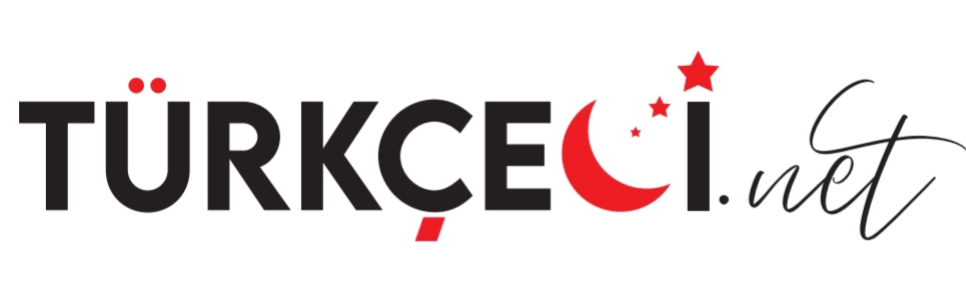 Öğrencilik yaşamının önemli bir parçası dersler ve ders çalışma gerekliliğidir. Yaşamımızın bu döneminde bizden beklenen en temel sorumluluk, genellikle, derslerimizden başarıyla geçmektir.  Bu da ancak düzenli bir çalışma alışkanlığıyla olur.  Ne var ki, masa başına oturup ders çalışmak, kitapların başında saatler harcamak, kişiyi, her zaman istenilen sonuca götürmeyebilir. Verimli çalışmak, başarıyı artırmaya yarayan önemli bir beceridir. Bu metinde geçen bazı sözcüklerin anlamı aşağıda verilmiştir. Anlamı verilen sözcükleri metinden bularak anlamlarının karşısına yazınız. (10 p). . . . . . . . . . . . . . . .  : Kişinin kendi davranışlarını veya kendi yetki alanına giren herhangi bir olayın        sonuçlarını üstlenmesi. . . . . . . . . . . . . . . . :Belli özellikleri olan zaman parçası; periyotAyasofya’nın kuzeydoğusunda üstü açık sarı renk boyalı, kubbeli, yuvarlak yapı hazine binasıdır. Kiliselerdeki hazine binaları sadece maddi açıdan değerli eşyaları değil, azizlere ait bakiyeler gibi dinî açıdan değerli eşyaları da içinde barındırırlardı. Ayasofya’daki hazine binasında varlığı kaynaklardan bilinen bir fırının ayin sonunda cemaate verilen ekmeğin pişirildiği yer olması açısından da önemi vardır.Bu parçadan özel isim, topluluk isim ve niteleme sıfatına birer örnek yazınız. (15 p)a) Özel isim: ……………………………………………b) Topluluk isim: …………………………………..………c) Niteleme sıfatı: ………………………………………Yaş otuz beş! yolun yarısı eder.Dante gibi ortasındayız ömrün.Delikanlı çağımızdaki cevher,Yalvarmak, yakarmak nafile bugün,Gözünün yaşına bakmadan gider.Bu şiirin dize sonlarında ses benzerliği olan kelimeleri yazınız. (15 p). . . . . . . . . . . . . . . . . . . . . . . . . . . . . . . . . . . . . . . . . . . . . .  . . . . . . . . . . . . . . . . . . . . . . . . . . . . . . . . . . . . . . . . . . . . .Bir kutup ayısının gövdesi, omuz kamburunun olmaması dışında bir boz ayının gövdesine oldukça benzerdir. Baş kısmı diğer ayıların başlarından nispeten daha küçüktür ve boyun kısmı uzundur. Yetişkin erkek bireyler 300-800 kg arasındadır ve burundan kuyruk ucuna kadar 2,5 m uzunluğa erişebilirler. Dişi bireyler daha küçük yapıdadırlar. 150 ila 300 kg kütleye ulaşabilirler ve 1,8 ila 2 m uzunluğa sahiptirler. Bilinenin aksine kutup ayılarının derisi siyahtır ve kürkü pigmentten yoksundur. Beyaz görünüm, berrak saç tellerinden ışığın kırılmasının sonucu oluşmaktadır.Bu metnin konusunu yazınız. (15 p). . . . . . . . . . . . . . . . . . . . . . . . . . . . . . . . . . . . . . . . . . . . . .  . . . . . . . . . . . . . . . . . . . . . . . . . . . . . . . . . . . . . . . . . . . . .I. Metin30-40 m’ye kadar boy ve 1 m’ye kadar çap yapabilen kayının en belirgin özelliği, açık gri veya koyu gri renkli kabuklarının ağaçların hayatı boyunca çatlamadan düz ve pürüzsüz olarak kalmalarıdır. Genç sürgünleri tüylüdür. Doğu Kayını, düzgün ve dolgun gövde yapabilen ve ülkemizin birinci sınıf orman ağaçlarından biridir.II. MetinEvcilleştirilebilen minik bir kuş türü olan kanarya doğada küçük sürüler halinde yaşayan bir canlıdır. Genellikle sarı renk ve bu rengin tonlarında tüylere sahip olan bu sevimli canlıların karakteristik özellikleri seri şekilde ötmeleridir. Görüntüleri kadar sesleri de güzel olan kanaryaların anavatanları adlarını aldıkları Kanarya Adaları’dır.Bu iki metni işledikleri konu bakımından karşılaştırınız. (20 p). . . . . . . . . . . . . . . . . . . . . . . . . . . . . . . . . . . . . . . . . . . . . .  . . . . . . . . . . . . . . . . . . . . . . . . . . . . . . . . . . . . . . . . . . . . .Verimli ders çalışma ile ilgili bir yazı yazınız. Yazınıza uygun bir başlık koyunuz. (25 p)			. . . . . . . . . . . . . . . . . . . . . . . . . . . . . .  . . . .  . . . . . . . . . . . . . . . . . . . . . . . . . . . . . . . . . . . . . . . . . . . . . . . . .  . . . . . . . . . . . . . . . . . . . . . . . . . . . . . . . . . . . . . . . . . . . . . . . . . . . . . . . . . . . . . . . . . . . . . . . . . . . . . . . . . . . . . . . . . . .  . . . . . . . . . . . . . . . . . . . . . . . . . . . . . . . . . . . . . . . . . . . . .. . . . . . . . . . . . . . . . . . . . . . . . . . . . . . . . . . . . . . . . . . . . . .  . . . . . . . . . . . . . . . . . . . . . . . . . . . . . . . . . . . . . . . . . . . . .. . . . . . . . . . . . . . . . . . . . . . . . . . . . . . . . . . . . . . . . . . . . . .  . . . . . . . . . . . . . . . . . . . . . . . . . . . . . . . . . . . . . . . . . . . . .. . . . . . . . . . . . . . . . . . . . . . . . . . . . . . . . . . . . . . . . . . . . . .  . . . . . . . . . . . . . . . . . . . . . . . . . . . . . . . . . . . . . . . . . . . . .. . . . . . . . . . . . . . . . . . . . . . . . . . . . . . . . . . . . . . . . . . . . . .  . . . . . . . . . . . . . . . . . . . . . . . . . . . . . . . . . . . . . . . . . . . . .. . . . . . . . . . . . . . . . . . . . . . . . . . . . . . . . . . . . . . . . . . . . . .  . . . . . . . . . . . . . . . . . . . . . . . . . . . . . . . . . . . . . . . . . . . . .. . . . . . . . . . . . . . . . . . . . . . . . . . . . . . . . . . . . . . . . . . . . . .  . . . . . . . . . . . . . . . . . . . . . . . . . . . . . . . . . . . . . . . . . . . . .. . . . . . . . . . . . . . . . . . . . . . . . . . . . . . . . . . . . . . . . . . . . . .  . . . . . . . . . . . . . . . . . . . . . . . . . . . . . . . . . . . . . . . . . . . . .. . . . . . . . . . . . . . . . . . . . . . . . . . . . . . . . . . . . . . . . . . . . . .  . . . . . . . . . . . . . . . . . . . . . . . . . . . . . . . . . . . . . . . . . . . . .. . . . . . . . . . . . . . . . . . . . . . . . . . . . . . . . . . . . . . . . . . . . . .  . . . . . . . . . . . . . . . . . . . . . . . . . . . . . . . . . . . . . . . . . . . . . . . . . . . . . . . . . . . . . . . . . . . . . . . . . . . . . . . . . . . . . . . . . . .  . . . . . . . . . . . . . . . . . . . . . . . . . . . . . . . . . . . . . . . . . . . . . . . . . . . . . . . . . . . . . . . . . . . . . . . . . . . . . . . . . . . . . . . . . . .  . . . . . . . . . . . . . . . . . . . . . . . . . . . . . . . . . . . . . . . . . . . . . . . . . . . . . . . . . . . . . . . . . . . . . . . . . . . . . . . . . . . . . . . . . . .  . . . . . . . . . . . . . . . . . . . . . . . . . . . . . . . . . . . . . . . . . . . . . . . . . . . . . . . . . . . . . . . . . . . . . . . . . . . . . . . . . . . . . . . . . . .  . . . . . . . . . . . . . . . . . . . . . . . . . . . . . . . . . . . . . . . . . . . . .									  Bilal KIŞ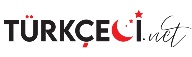 